The Conventional View of Time - Paul Davies
In daily life we divide time into three parts: past, present, and futureThe grammatical structure of language revolves around this fundamental distinction. Reality is associated with the present moment. The past we think of having slipped out of existence, whereas the future is even more shadowy, its details still unformed. In this simple picture, the "now" of our conscious awareness glides steadily onward, transforming events that were once in the unformed future into the concrete but fleeting reality of the present, and thence relegating them to the fixed past. --Paul Davies, "That Mysterious Flow"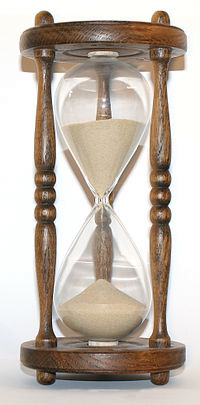 